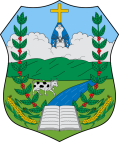 PREFEITURA DO MUNICÍPIO DE BOA ESPERANÇA/ MGPREFEITURA DO MUNICÍPIO DE BOA ESPERANÇA/ MGPREFEITURA DO MUNICÍPIO DE BOA ESPERANÇA/ MGREQUERIMENTO DEPARTAMENTO DE ENGENHARIA E PROJETOSREQUERIMENTO DEPARTAMENTO DE ENGENHARIA E PROJETOSREQUERIMENTO DEPARTAMENTO DE ENGENHARIA E PROJETOSREQUERIMENTO DEPARTAMENTO DE ENGENHARIA E PROJETOSREQUERIMENTO DEPARTAMENTO DE ENGENHARIA E PROJETOSREQUERIMENTO DEPARTAMENTO DE ENGENHARIA E PROJETOSREQUERIMENTO DEPARTAMENTO DE ENGENHARIA E PROJETOSREQUERIMENTO DEPARTAMENTO DE ENGENHARIA E PROJETOSREQUERIMENTO DEPARTAMENTO DE ENGENHARIA E PROJETOSDADOS DO REQUERENTEDADOS DO REQUERENTEDADOS DO REQUERENTEDADOS DO REQUERENTEDADOS DO REQUERENTEDADOS DO REQUERENTEDADOS DO REQUERENTEDADOS DO REQUERENTEDADOS DO REQUERENTEDADOS DO REQUERENTEDADOS DO REQUERENTEDADOS DO REQUERENTERAZÃO SOCIAL / NOMERAZÃO SOCIAL / NOMERAZÃO SOCIAL / NOMERAZÃO SOCIAL / NOMERAZÃO SOCIAL / NOMERAZÃO SOCIAL / NOMERAZÃO SOCIAL / NOMERAZÃO SOCIAL / NOMERAZÃO SOCIAL / NOMERAZÃO SOCIAL / NOMERAZÃO SOCIAL / NOMERAZÃO SOCIAL / NOMEENDEREÇO (AV./RUA)ENDEREÇO (AV./RUA)ENDEREÇO (AV./RUA)ENDEREÇO (AV./RUA)ENDEREÇO (AV./RUA)ENDEREÇO (AV./RUA)ENDEREÇO (AV./RUA)ENDEREÇO (AV./RUA)ENDEREÇO (AV./RUA)ENDEREÇO (AV./RUA)ENDEREÇO (AV./RUA)ENDEREÇO (AV./RUA)Nº./COMPLEMENTONº./COMPLEMENTONº./COMPLEMENTONº./COMPLEMENTONº./COMPLEMENTONº./COMPLEMENTOBAIRROBAIRROBAIRROBAIRROCEPCEPCIDADECIDADECIDADECIDADECIDADECIDADEUFUFTELEFONE FIXOTELEFONE FIXOTELEFONE CELULARTELEFONE CELULARE - MAILE - MAILE - MAILE - MAILE - MAILE - MAILE - MAILE - MAILE - MAILE - MAILE - MAILE - MAILCNPJ/CPFCNPJ/CPFCNPJ/CPFCNPJ/CPFCNPJ/CPFCNPJ/CPFCNPJ/CPFCNPJ/CPFCNPJ/CPFCNPJ/CPFCNPJ/CPFCNPJ/CPFDADOS DO IMÓVELDADOS DO IMÓVELDADOS DO IMÓVELDADOS DO IMÓVELDADOS DO IMÓVELDADOS DO IMÓVELDADOS DO IMÓVELDADOS DO IMÓVELDADOS DO IMÓVELDADOS DO IMÓVELDADOS DO IMÓVELDADOS DO IMÓVELLOTE(S)LOTE(S)LOTE(S)LOTE(S)LOTE(S)LOTE(S)LOTE(S)QUADRAS(S)QUADRAS(S)QUADRAS(S)QUADRAS(S)QUADRAS(S)ENDEREÇO (AV./RUA)ENDEREÇO (AV./RUA)ENDEREÇO (AV./RUA)ENDEREÇO (AV./RUA)ENDEREÇO (AV./RUA)ENDEREÇO (AV./RUA)ENDEREÇO (AV./RUA)ENDEREÇO (AV./RUA)ENDEREÇO (AV./RUA)ENDEREÇO (AV./RUA)ENDEREÇO (AV./RUA)ENDEREÇO (AV./RUA)Nº./COMPLEMENTONº./COMPLEMENTONº./COMPLEMENTONº./COMPLEMENTONº./COMPLEMENTONº./COMPLEMENTONº./COMPLEMENTONº./COMPLEMENTONº./COMPLEMENTOBAIRROBAIRROBAIRROCIDADECIDADECIDADECIDADECIDADECIDADECIDADECIDADECIDADECEPCEPUFFINALIDADE DO REQUERIMENTOFINALIDADE DO REQUERIMENTOFINALIDADE DO REQUERIMENTOFINALIDADE DO REQUERIMENTOFINALIDADE DO REQUERIMENTOFINALIDADE DO REQUERIMENTOFINALIDADE DO REQUERIMENTOFINALIDADE DO REQUERIMENTOFINALIDADE DO REQUERIMENTOFINALIDADE DO REQUERIMENTOFINALIDADE DO REQUERIMENTOFINALIDADE DO REQUERIMENTOREQUER,REQUER,REQUER,REQUER,REQUER,REQUER,REQUER,REQUER,REQUER,REQUER,REQUER,REQUER,NESTES TERMOS, PEDE DEFERIMENTO.NESTES TERMOS, PEDE DEFERIMENTO.NESTES TERMOS, PEDE DEFERIMENTO.NESTES TERMOS, PEDE DEFERIMENTO.NESTES TERMOS, PEDE DEFERIMENTO.NESTES TERMOS, PEDE DEFERIMENTO.NESTES TERMOS, PEDE DEFERIMENTO.NESTES TERMOS, PEDE DEFERIMENTO.NESTES TERMOS, PEDE DEFERIMENTO.NESTES TERMOS, PEDE DEFERIMENTO.NESTES TERMOS, PEDE DEFERIMENTO.NESTES TERMOS, PEDE DEFERIMENTO.BOA ESPERANÇA, 	DE 	DE  	BOA ESPERANÇA, 	DE 	DE  	BOA ESPERANÇA, 	DE 	DE  	BOA ESPERANÇA, 	DE 	DE  	BOA ESPERANÇA, 	DE 	DE  	BOA ESPERANÇA, 	DE 	DE  	BOA ESPERANÇA, 	DE 	DE  	BOA ESPERANÇA, 	DE 	DE  	BOA ESPERANÇA, 	DE 	DE  	BOA ESPERANÇA, 	DE 	DE  	BOA ESPERANÇA, 	DE 	DE  	BOA ESPERANÇA, 	DE 	DE  	ASSINATURA DO REQUERENTEASSINATURA DO REQUERENTEASSINATURA DO REQUERENTEASSINATURA DO REQUERENTEASSINATURA DO REQUERENTEASSINATURA DO REQUERENTEASSINATURA DO REQUERENTEASSINATURA DO REQUERENTEASSINATURA DO REQUERENTEASSINATURA DO REQUERENTEASSINATURA DO REQUERENTEASSINATURA DO REQUERENTEDADOS DO IMÓVEL (Preenchimento Exclusivo da Coordenadoria da Engenharia)DADOS DO IMÓVEL (Preenchimento Exclusivo da Coordenadoria da Engenharia)DADOS DO IMÓVEL (Preenchimento Exclusivo da Coordenadoria da Engenharia)DADOS DO IMÓVEL (Preenchimento Exclusivo da Coordenadoria da Engenharia)DADOS DO IMÓVEL (Preenchimento Exclusivo da Coordenadoria da Engenharia)DADOS DO IMÓVEL (Preenchimento Exclusivo da Coordenadoria da Engenharia)DADOS DO IMÓVEL (Preenchimento Exclusivo da Coordenadoria da Engenharia)DADOS DO IMÓVEL (Preenchimento Exclusivo da Coordenadoria da Engenharia)DADOS DO IMÓVEL (Preenchimento Exclusivo da Coordenadoria da Engenharia)DADOS DO IMÓVEL (Preenchimento Exclusivo da Coordenadoria da Engenharia)DADOS DO IMÓVEL (Preenchimento Exclusivo da Coordenadoria da Engenharia)DADOS DO IMÓVEL (Preenchimento Exclusivo da Coordenadoria da Engenharia)INSCRIÇÃO IMOBILIÁRIAINSCRIÇÃO IMOBILIÁRIAINSCRIÇÃO IMOBILIÁRIAINSCRIÇÃO IMOBILIÁRIAINSCRIÇÃO IMOBILIÁRIAINSCRIÇÃO IMOBILIÁRIAINSCRIÇÃO IMOBILIÁRIASITUAÇÃO FINANCEIRA DO IMÓVELSITUAÇÃO FINANCEIRA DO IMÓVELSITUAÇÃO FINANCEIRA DO IMÓVELSITUAÇÃO FINANCEIRA DO IMÓVELSITUAÇÃO FINANCEIRA DO IMÓVELZONAQUADRALOTELOTESUB-P/TP/T